Le Canada et la 1ère Guerre Mondiale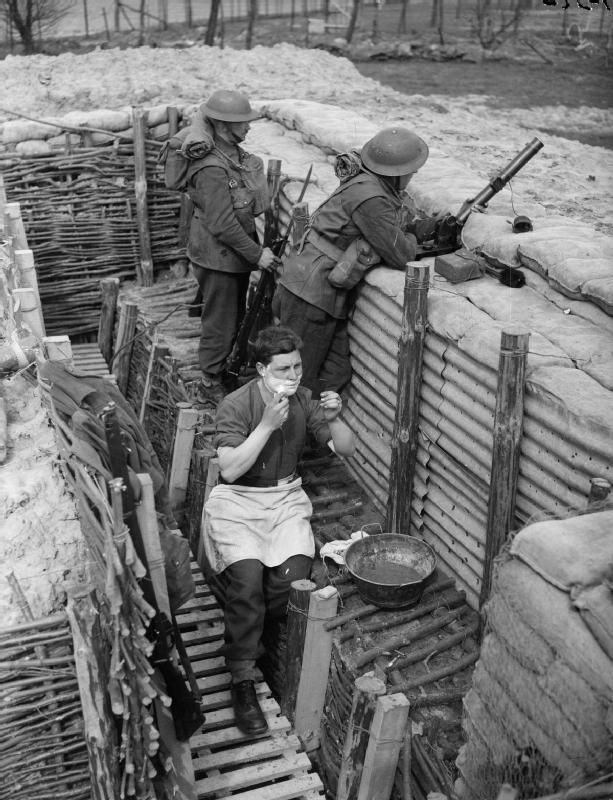 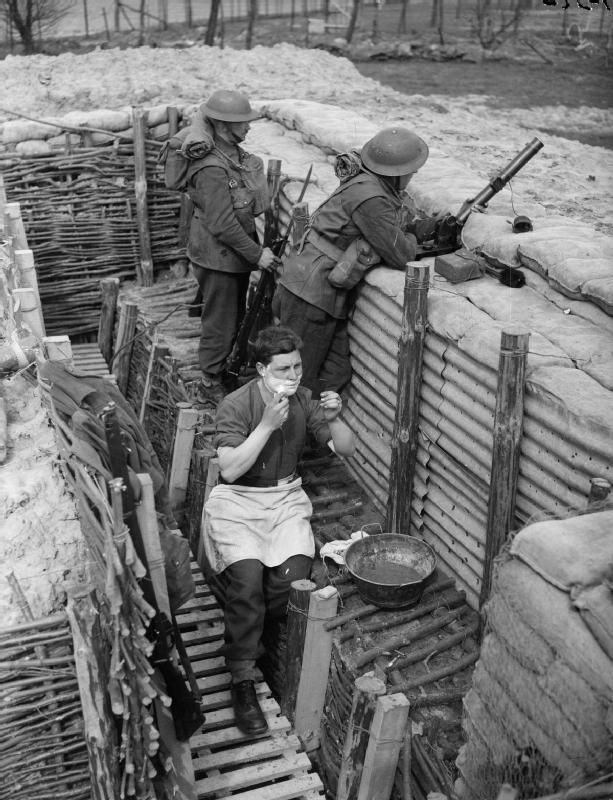 Servez-vous du lien suivant afin de répondre aux questions ci-dessous.Le Canada et la 1ère Guerre Mondialeendant quelles années se passe la 1ère Guerre Mondiale? Ou de passe la 1ère Guerre Mondiale? Que veut dire le mot 'alliance'? (Recherche dictionnaire) Quels pays font partis de la Triple Alliance? Quels pays font partis de la Triple Entente? Quel est l'élément déclencheur de la 1ère Guerre Mondiale? Pourquoi le Canada particpe-t-il dans la 1ère Guerre Mondiale? Que doit fournir les colonies? Qui est le Premier Ministre pendant cette période de temps? Combien de soldats et navires avaient le Canada au début de la guerre? Combien de volontaires se sont joints à l'armée? Ou s'entraînent les soldats canadiens? Que veut dire le mot 'front'? (recherche dictionnaire) Quand les canadiens se rejoindront-ils au front? Pourquoi les canadiens sont-ils utilisés au début? Qui dirige les troupes canadiens? Quelle est la date de la bataille de Vimy? Quels lois sont établis au Canada pendant la guerre? Ces lois permettront au gouvernement de mettre en place 2 choses? Pourquoi le gouvernment a-t-il besoin d'argent? Quelle bataille voit le Canada se diriger soi-même? Quelle position est créée par le gouvernement canadien afin de diriger les troupes canadiens? 